			INNKALLING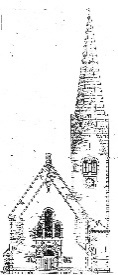       		VÅLERENGA MENIGHETSRÅD Onsdag 13.mars 2019		Sted: Vålerenga kirkestue kl. 18.00 – 20.30 Medlemmer: 	Leder Bjørnar Nørstebø,  nestleder Karianne Jaabæk, Irene Skaland, Hans Stifoss-Hanssen, Elin Skogøy, Conni Ess, Ingunn Rinde.	Sekretær: 	Morten HaugeÅpning ved	BjørnarSak 14/19	Godkjenning av innkalling og sakslisteFtv:	Innkalling og saksliste godkjennes.Sak 15/19	Godkjenning av protokoll MR-møte 16.01.19. Ftv:	Protokollen godkjennes.	 		 			Sak 16/19	Orienteringer Møter/komiteer:Økonomiutvalget: Irene har sagt ja til å være medlem.FellesrådetSamarbeidsutvalgetProsjekt for HovinbyenKontorflyttingTrosopplæringsplanarbeid Inntrykk fra noen av tiltakene og arrangement som har vært:Arrangement framover:	ØstkantspeletFtv:	Orienteringene tas til etterretning. Sak 17/19 	MRmøterForslag om ekstra MRmøte 11.april og for høsten: 21.august og 6.novemberFtv: 	Forslag til nye møtedatoer vedtas.Sak 18/19 	Årsmelding 2018 Årsmeldingens innledning sendes ut før møtet 13.mars. Endelig årsmelding fremlegges på MRmøte 11.aprilFtv: 	Orientering om Årsmeldingen for 2018 tas til etterretningSak 19/19	VisitasForeløpig visitasrapport fremlegges på møtet. Program sendes ut sammen med innkallingen. Menighetsrådet drøfter tema for møte med biskopen.Ftv: 	Visitasrapport og program godkjennes.Sak 20/19	ValgSøndag 8. og mandag 9.september oppfordres stab og MR til å bistå med praktisk gjennomføring av valget. Nominasjonskomiteen ved Bjørnar orienterer om kandidatlista p.t.Ftv:	Orientering om valget tas til etterretning. Sak 21/19 	Oppgradering av lekekassen i kirkerommetDet foreslås innkjøp av nye leker ti lekekassen.Ftv:		Det bevilges kr 1.000,- til innkjøp av leker til lekekassen i kirkerommet.Sak 22/19 	Innkjøp av hjertestarterDet er fremmet forslag til innkjøp av helautomatisk hjertestarter fra Røde Kors.Ftv:		Det bevilges kr 15.000,- + mva til innkjøp av hjertestarter «Powerheart G5».Sak 23/19 	BarnekorassistentBarnegospel ledes av Synnøve Sætre og David Hveem som bor i leiligheten i Prestegården. David har meddelt at han helst ønsker å slutte som barnekorassistent fra august. Synnøve støtter dette og foreslår at Åshild Berghild Hagen forespørres isteden. Hun ønsker et honorar på kr. 1000,- pr øvelse. Det er ca. 22 øvelser pr år. David har mottatt kr 7.500 per semester . Kostnaden vil øke med kr. 3.500,- pr semester ved å engasjere Åshild. Det er nå 35 medlemmer i Barnegospel som betaler kr 100,- i egenandel internt, og det foreslås at dette går til inndekning av ekstra kostnad ved engasjement av ny barnekorassistent.Ftv:	David Hveem sin avtale vedr oppdrag som barnekorassistent avsluttes våren 2019. Fra og med august engasjeres Åshild Berghild Hagen som ny barnekorassistent med et honorar på kr 1000,- pr øvelse.Sak 24/19	Prioritering av uerstattelige gjenstander i kirken		Fellesrådet sammen med Brannvesenet ønsker lage en liste over de 5 mest verdifulle gjenstandene i alle kirkene i Oslo. Listen legges i nøkkelboksen slik at brannvesenet ved utrykning kan se hvilke gjenstander som skal reddes i prioritert rekkefølge.	Ftv:		MR prioriterer følgende liste over gjenstander som ønskes reddet ved evt. brann :Vigelands maleri «Livstreet»Vigelands maleri «Kristus-hodet»Vigelands maleri «Hyrden»DøpefontfatetHenrik Sørensens maleriSak 25/19	EventueltOslo, 5.03. 2019Morten Hauge/Bjørnar Nørstebø20192019201920192019201920192019201920192019201920192019201920192019MR MR MR AUAUAUAUAUAUFellesrådSamarbeids-orgSamarbeids-orgProstiforumProstiforumAnnetAnnetAnnet16.jan.16.jan.16.jan.13.feb13.feb13.feb13.feb13.feb13.feb13.mars13.mars13.mars11.april11.april11.aprilÅrsmøte 28.aprilÅrsmøte 28.aprilÅrsmøte 28.april19.juni19.juni19.juniSaker det arbeides medSaker det arbeides medSaker det arbeides medSaker det arbeides medSaker det arbeides medSaker det arbeides medSaker det arbeides medSaker det arbeides medSaker det arbeides medSaker det arbeides medSaker det arbeides medSaker det arbeides medSaker det arbeides medSaker det arbeides medSaker det arbeides medSaker det arbeides medSiste saksnrSiste saksnrAnsvarligAnsvarligAnsvarligSist oppdatTekniske utbedringer kirkebyggTekniske utbedringer kirkebyggTekniske utbedringer kirkebyggTekniske utbedringer kirkebyggTekniske utbedringer kirkebyggTekniske utbedringer kirkebyggTekniske utbedringer kirkebyggTekniske utbedringer kirkebyggTekniske utbedringer kirkebyggTekniske utbedringer kirkebyggTekniske utbedringer kirkebyggTekniske utbedringer kirkebyggTekniske utbedringer kirkebyggTekniske utbedringer kirkebyggTekniske utbedringer kirkebyggTekniske utbedringer kirkebyggAnsvarligAnsvarligUtbedresUtbedres		Årshjul 		Årshjul 		Årshjul 		Årshjul 		Årshjul 		Årshjul 		Årshjul 		Årshjul 		Årshjul 		Årshjul 		Årshjul 		Årshjul 		Årshjul 		Årshjul 		Årshjul 		Årshjul Måned:Måned:Måned:Måned:Saker:Saker:Saker:Saker:Besøk fra stab:Besøk fra stab:Besøk fra stab:Annet:Annet:Annet:JanuarJanuarJanuarJanuarÅrsplan, vedta budsjett, Årsplan, vedta budsjett, Årsplan, vedta budsjett, Årsplan, vedta budsjett, FebruarFebruarFebruarFebruarInfoarbeid. Utleie og annen bruk av huset. Planlegge dugnadInfoarbeid. Utleie og annen bruk av huset. Planlegge dugnadInfoarbeid. Utleie og annen bruk av huset. Planlegge dugnadInfoarbeid. Utleie og annen bruk av huset. Planlegge dugnadInformasjonsmedarbKirketjenerInformasjonsmedarbKirketjenerInformasjonsmedarbKirketjenerMarsMarsMarsMarsÅrsmelding og årsmøte. Medarbeiderfest Årsmelding og årsmøte. Medarbeiderfest Årsmelding og årsmøte. Medarbeiderfest Årsmelding og årsmøte. Medarbeiderfest TrosopplæringTrosopplæringTrosopplæringAprilAprilAprilAprilÅrsregnskapÅrsregnskapÅrsregnskapÅrsregnskapMaiMaiMaiMaiKirkemusikkKirkemusikkKirkemusikkKirkemusikkOrganistOrganistOrganistJuniJuniJuniJuniRegnskap inneværende år, møteplan MR 2. halvår. Program høstRegnskap inneværende år, møteplan MR 2. halvår. Program høstRegnskap inneværende år, møteplan MR 2. halvår. Program høstRegnskap inneværende år, møteplan MR 2. halvår. Program høstFellesmøte MR og stab?Fellesmøte MR og stab?Fellesmøte MR og stab?AugustAugustAugustAugustMedarbeiderfest Medarbeiderfest Medarbeiderfest Medarbeiderfest SeptemberSeptemberSeptemberSeptemberDiakoni og grønn menighet. Diakoni og grønn menighet. Diakoni og grønn menighet. Diakoni og grønn menighet. Diakon og grønn gruppeDiakon og grønn gruppeDiakon og grønn gruppeOktoberOktoberOktoberOktoberBarne- og ungdomsarbeidBarne- og ungdomsarbeidBarne- og ungdomsarbeidBarne- og ungdomsarbeidMusikk- og ungdomsarbeiderMusikk- og ungdomsarbeiderMusikk- og ungdomsarbeiderNovemberNovemberNovemberNovemberOffer for neste år. Program vårOffer for neste år. Program vårOffer for neste år. Program vårOffer for neste år. Program vårDesember Desember Desember Desember Forberede neste års budsjett, valg av leder og nestleder. Evaluering. Møteplan 1. halvårForberede neste års budsjett, valg av leder og nestleder. Evaluering. Møteplan 1. halvårForberede neste års budsjett, valg av leder og nestleder. Evaluering. Møteplan 1. halvårForberede neste års budsjett, valg av leder og nestleder. Evaluering. Møteplan 1. halvårUtvalg og representanterUtvalg og representanterUtvalg og representanterUtvalg og representanterUtvalg og representanterUtvalg og representanterUtvalg og representanterUtvalg og representanterUtvalg og representanterUtvalg og representanterUtvalg og representanterUtvalg og representanterUtvalg og representanterUtvalg og representanterUtvalg og representanterUtvalg og representanterAU:AU:AU:AU:AU:Daglig leder, sogneprest, Karianne Jaabæk og Bjørnar NørstebøDaglig leder, sogneprest, Karianne Jaabæk og Bjørnar NørstebøDaglig leder, sogneprest, Karianne Jaabæk og Bjørnar NørstebøDaglig leder, sogneprest, Karianne Jaabæk og Bjørnar NørstebøDaglig leder, sogneprest, Karianne Jaabæk og Bjørnar NørstebøDaglig leder, sogneprest, Karianne Jaabæk og Bjørnar NørstebøDaglig leder, sogneprest, Karianne Jaabæk og Bjørnar NørstebøDaglig leder, sogneprest, Karianne Jaabæk og Bjørnar NørstebøDaglig leder, sogneprest, Karianne Jaabæk og Bjørnar NørstebøDiakonigruppe:Diakonigruppe:Diakonigruppe:Diakonigruppe:Diakonigruppe:Nina Berger, …………….., Hans Stifoss-HansenNina Berger, …………….., Hans Stifoss-HansenNina Berger, …………….., Hans Stifoss-HansenNina Berger, …………….., Hans Stifoss-HansenNina Berger, …………….., Hans Stifoss-HansenNina Berger, …………….., Hans Stifoss-HansenNina Berger, …………….., Hans Stifoss-HansenNina Berger, …………….., Hans Stifoss-HansenNina Berger, …………….., Hans Stifoss-HansenØkonomigruppe:Økonomigruppe:Økonomigruppe:Økonomigruppe:Økonomigruppe:Daglig leder, Bjørnar Nørstebø, og Irene SkalandDaglig leder, Bjørnar Nørstebø, og Irene SkalandDaglig leder, Bjørnar Nørstebø, og Irene SkalandDaglig leder, Bjørnar Nørstebø, og Irene SkalandDaglig leder, Bjørnar Nørstebø, og Irene SkalandDaglig leder, Bjørnar Nørstebø, og Irene SkalandDaglig leder, Bjørnar Nørstebø, og Irene SkalandDaglig leder, Bjørnar Nørstebø, og Irene SkalandDaglig leder, Bjørnar Nørstebø, og Irene SkalandGrønn gruppe:Grønn gruppe:Grønn gruppe:Grønn gruppe:Grønn gruppe:Karianne Jaabæk og Bjørnar Nørstebø, Nina BergerKarianne Jaabæk og Bjørnar Nørstebø, Nina BergerKarianne Jaabæk og Bjørnar Nørstebø, Nina BergerKarianne Jaabæk og Bjørnar Nørstebø, Nina BergerKarianne Jaabæk og Bjørnar Nørstebø, Nina BergerKarianne Jaabæk og Bjørnar Nørstebø, Nina BergerKarianne Jaabæk og Bjørnar Nørstebø, Nina BergerKarianne Jaabæk og Bjørnar Nørstebø, Nina BergerKarianne Jaabæk og Bjørnar Nørstebø, Nina BergerFellesrådsrepresentant:Fellesrådsrepresentant:Fellesrådsrepresentant:Fellesrådsrepresentant:Fellesrådsrepresentant:Karianne Jaabæk, vara?Karianne Jaabæk, vara?Karianne Jaabæk, vara?Karianne Jaabæk, vara?Karianne Jaabæk, vara?Karianne Jaabæk, vara?Karianne Jaabæk, vara?Karianne Jaabæk, vara?Karianne Jaabæk, vara?Styringsgruppe trosoppl:Styringsgruppe trosoppl:Styringsgruppe trosoppl:Styringsgruppe trosoppl:Styringsgruppe trosoppl:Ellinor Hjellset Ellinor Hjellset Ellinor Hjellset Ellinor Hjellset Ellinor Hjellset Ellinor Hjellset Ellinor Hjellset Ellinor Hjellset Ellinor Hjellset Samarbeidsorganet Gamle Oslo:Samarbeidsorganet Gamle Oslo:Samarbeidsorganet Gamle Oslo:Samarbeidsorganet Gamle Oslo:Samarbeidsorganet Gamle Oslo:Elin Skogøy. Vara:? Elin Skogøy. Vara:? Elin Skogøy. Vara:? Elin Skogøy. Vara:? Elin Skogøy. Vara:? Elin Skogøy. Vara:? Elin Skogøy. Vara:? Elin Skogøy. Vara:? Elin Skogøy. Vara:? Kontaktperson KN:Kontaktperson KN:Kontaktperson KN:Kontaktperson KN:Kontaktperson KN:Conni EssConni EssConni EssConni EssConni EssConni EssConni EssConni EssConni EssReligionsdialog:Religionsdialog:Religionsdialog:Religionsdialog:Religionsdialog:Conni EssConni EssConni EssConni EssConni EssConni EssConni EssConni EssConni EssGudstjenesteutvalg:Gudstjenesteutvalg:Gudstjenesteutvalg:Gudstjenesteutvalg:Gudstjenesteutvalg:Ingunn Rinde, Marcus Berg, Elin Skogøy, en ungdom, andre?Ingunn Rinde, Marcus Berg, Elin Skogøy, en ungdom, andre?Ingunn Rinde, Marcus Berg, Elin Skogøy, en ungdom, andre?Ingunn Rinde, Marcus Berg, Elin Skogøy, en ungdom, andre?Ingunn Rinde, Marcus Berg, Elin Skogøy, en ungdom, andre?Ingunn Rinde, Marcus Berg, Elin Skogøy, en ungdom, andre?Ingunn Rinde, Marcus Berg, Elin Skogøy, en ungdom, andre?Ingunn Rinde, Marcus Berg, Elin Skogøy, en ungdom, andre?Ingunn Rinde, Marcus Berg, Elin Skogøy, en ungdom, andre?Kultur og musikkutvalg:Kultur og musikkutvalg:Kultur og musikkutvalg:Kultur og musikkutvalg:Kultur og musikkutvalg:?????????